PHC 72/2021TENDER CANCELLED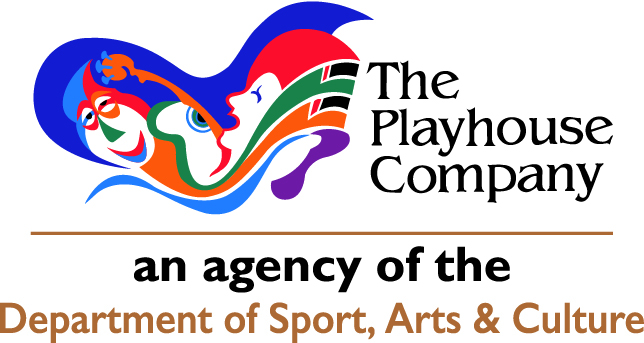 The KwaZulu-Natal Performing Arts CompanyDeclared in terms of section 3(1) of the Cultural Institutions Act, 1998(Act No 119 of 1998) on 01 April 2003PO Box 5353, DURBAN, 4000, 29 Acutt Street, DURBAN, 4001, KwaZulu-Natal, South AfricaTel: (031) 3699555, Fax: (031) 306 2166, Production Services Mayville, Tel (031) 208 4171 Fax: (031) 208 4162http://www.playhousecompany.comBID FOR: REPLACEMENT OF EXISTING THEATRE SEATS IN THE OPERA AND DRAMA THEATRES AT THE PLAYHOUSE COMPANY, DURBAN.Tender Start Date	: 28 May 2021Tender Close Date	: 28 June 2021Tender Cancelled Date	: 18 March 2022Document were received from the following bidders:1. 	Masakhane Seating (Pty) Ltd2.	Romador 152 (Pty) Ltd3.	Rodlin Design SA (Pty) LtdAccording to the PPPFA, an organ of state may, prior to the award of a tender, cancel a tender if:•	Due to changed circumstances, there is no longer need for the goods or services tendered for;•	Funds are no longer available to cover the total envisaged expenditure; or•	No acceptable tenders are received.In this instance there was a change in circumstances which led to the cancellation of the tender.